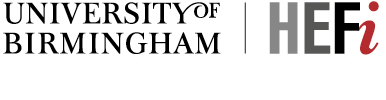 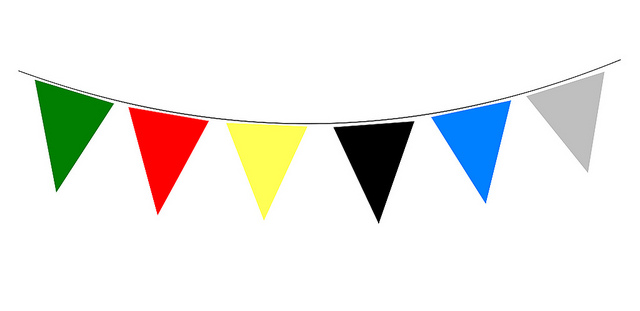 If you are currently thinking about making an application for Fellowship of the Higher Education Academy through the Beacon Scheme, or looking for CPD opportunities that would support your practice and could be included within your application, then the Birmingham Beacon Festival will be of interest.Timed to coincide with the Higher Education Futures institute Conference, the Festival is a week-long series of events and workshops to help you kick-start an application and enhance your professional development. To book onto one of the sessions please follow the email links below and specify which session(s) you would like to book onto. To find out more, please read the full programme and abstracts for the sessions that follow the programme overview.Monday 2nd July10 to 11.00:	What is Beacon and why is it important?		Sarah King		Come and find out more about recognition for teaching at the University of Birmingham and how to get involved.		Venue: Glynn Rooms, Watson BuildingBooking: pgcertenquiries@contacts.bham.ac.uk11.15 to 1.00:	Beacon Orientation Workshop		Get the ball rolling with your Beacon application. Find out more about the different categories of fellowship, how to put together your application, and the evidence you can use.Venue: Glynn Rooms, Watson BuildingBooking: pgcertenquiries@contacts.bham.ac.uk1.30 to 3.30:	CPD: Getting started with the literature of teaching and learning.	Marios Hadjianastasis		This session will give you an introduction to some of the key learning theories and will introduce you to some of the key texts and resources that you may find useful when you are reflecting on your practice. This session will be useful for anyone who has not engaged with the pedagogic literature previously or who is interested in a refresher.	Venue: Glynn Rooms, Watson BuildingBooking: pgcertenquiries@contacts.bham.ac.uk3.30 to 4.30:	CPD: Building your Beacon identity: Using Lego Serious Play to reflect on your academic identity.		Danielle Hinton and Sarah King	This brief introduction to the Lego Serious Play methodology will encourage you to explore your academic identity and professional values which might provide inspiration when it comes to writing your Beacon introductory narrative. You might also get some ideas on how Lego Serious Play might be used in your own context.		Venue: Glynn Rooms, Watson BuildingBooking: pgcertenquiries@contacts.bham.ac.ukTuesday 3rd July10 to 11am:	CPD: The Birmingham Assessment Change Initiative (BACI)		Lisa Coulson and Sarah King		BACI was an EEF-funded research project that engaged staff at the University in a dialogue around their perceptions of assessment and feedback practice. The final project report produced a series of recommendations that were approved by the University Education Committee in May 2018. This workshop will share the findings and recommendations from the project and offer an opportunity to discuss what happens next.			Venue: Glynn Rooms, Watson BuildingBooking: pgcertenquiries@contacts.bham.ac.uk11 to 12pm:	CPD: Distance Learning Special Interest Group		Danielle Hinton	The group is open to anyone with an interest in distance learning – both academic and professional services staff (Admin, Library, Instructional Design, ELearning etc)  are welcome. An opportunity to meet and talk about issues important to quality distance learning (this includes MOOC, year abroad/industry and placement delivery modes).	Venue: Glynn Rooms, Watson Building	Booking: pgcertenquiries@contacts.bham.ac.uk11 to 12pm: 	CPD: Using Media in Canvas		Rob Jones		Watson Building R17/18This session is aimed at people who wish to explore how Canvas can house media in different formats. Canvas offers user the potential of a learning environment where they can embed rich media into their pages, whether these be images or video files. In this session we can discuss some useful tips and advice on how this can be accomplished.		Venue: Watson Building R17/18Booking: pgcertenquiries@contacts.bham.ac.uk12 to 1pm:	Top Tips for Beacon		Karen E. H. Skinazi		What are the advantages of becoming an associate fellow, fellow, or senior fellow of the HEA? How many hours will it take you to prepare your Beacon application? What kind of engagement with pedagogic literature is expected of you? Who should write your letters of recommendation? How do you know what makes for a good case study? Beacon alumni who have completed our programme will give you advice and suggestions for successfully writing your own application and receiving professional recognition for your hard work teaching and supporting learning through our in-house scheme		Venue: Glynn Rooms, Watson BuildingBooking: pgcertenquiries@contacts.bham.ac.uk1 to 4pm:	Beacon Writing Workshop		This session offers quiet time and space for working on your application and will be facilitated by one of the Beacon team who can answer questions and review drafts during the session. It is a compulsory part of the Beacon Scheme.		Venue: Glynn Rooms, Watson BuildingBooking: pgcertenquiries@contacts.bham.ac.ukWednesday 4th July10 to 11am:	CPD: Using Lecture Capture (Panopto)		Rob JonesThis session is open to anyone who would like to explore how the event capture software Panopto, which we use to record our lectures, can be used outside of the lecture theatres. We will discuss ideas on its suitability for marking and feedback, potential student usage, etc. We will also explore how we can help our students improve their use of Panopto in their own educational journey.		Venue: Glynn Rooms, Watson BuildingBooking: pgcertenquiries@contacts.bham.ac.uk11 to 12pm:	CPD: Resource Lists: A Pedagogic Tool?		Polly Harper and Ann-Marie JamesAre reading lists a pedagogic tool? What role do they, and can they, play in teaching and learning? We’ll be exploring these questions and sharing ideas around best practice through an interactive and discursive session.		Venue: Glynn Rooms, Watson BuildingBooking: pgcertenquiries@contacts.bham.ac.uk1 to 2pm: 	CPD: Reflective writing: what’s that about?		Marios HadjianastasisA series of writing exercises, following Stephen Brookfield’s ‘four lenses’ idea. This short workshop will help participants:understand what we mean by ‘critical reflection’ andget started on writing about their teaching in a reflective manner Venue: Glynn Rooms, Watson BuildingBooking: pgcertenquiries@contacts.bham.ac.uk2 to 3pm:	CPD: PebblePad and Personal Tutoring		Birmingham Digital Education TeamFrom September, PebblePad will be used across the institution for Personal Academic Tutoring. PebblePad is an online portfolio tool, designed to enable reflection and to empower users to take ownership of their learning and development. This workshop will demonstrate the simple new process with which all students and tutors will be engaging, whilst exploring some of the benefits in using an online portfolio for tutoring. This session will be hands-on so please bring your own device.		Venue: Glynn Rooms, Watson BuildingBooking: pgcertenquiries@contacts.bham.ac.uk3 to 4pm:	CPD: Designing Canvas Quizzes		Darren Marsh - Birmingham Digital Education TeamThis session is aimed as a general introduction for those with no prior experience of developing quizzes in Canvas. We will introduce the quiz tool in the context of formative learning, with opportunity for some hands-on activity and discussion. By the end of the session you will have an awareness of the range of quiz features, and hopefully some ideas to develop in your own context. 		Venue: Education Building – 225Booking: pgcertenquiries@contacts.bham.ac.ukThursday 5th July10 to 11am:	Educational Enhancement Fund: Ideas generation workshop		Lisa Coulson, Dr Alison Davies	Come to this session to find out more about educational enhancement funding, to get support in working on a project proposal and to find out how this can link to recognition for your teaching.Venue: Glynn Rooms, Watson BuildingBooking: pgcertenquiries@contacts.bham.ac.uk11 to 12pm:	CPD: Online Marking Workshop		David Price and Marjorie CollacoThis workshop aims to build confidence in the use of online marking. Setting up and managing the process of electronic submission of assignments, can free up valuable academic time, giving opportunity to engage in better quality feedback and thus improve the student experience. Further benefits include security, consistency and convenience. This session will be hands-on so please bring your own device.Venue: Glynn Rooms, Watson BuildingBooking: pgcertenquiries@contacts.bham.ac.uk1 to 2pm:	Teaching and Learning in Transnational Programmes – Postgraduate Teaching		UmmeSalma Husein		This session will be presented via Skype from the Dubai Campus	This session will be of interest to anyone involved (or planning to be involved) in postgraduate teaching in a TNE environment and will help anyone with an interest in transnational education understand the UAE TNE market in particular.Venue: Glynn Rooms, Watson BuildingBooking: pgcertenquiries@contacts.bham.ac.uk1 to 2.30pm:	Developing Beacon Mentors and Assessors 		Karen Skinazi and Sarah King	This workshop is open to staff who have achieved Fellowship or Senior Fellowship of the Higher Education Academy (whether through Beacon, PCAP or direct application to the HEA) and who would like to get involved in supporting Beacon by mentoring applicants and/or assessing applications as part of their own professional development. The workshop will share good practice in mentoring and assessing (including reviewing some examples) and will provide updates on the latest HEA guidance.Venue: TBCBooking: pgcertenquiries@contacts.bham.ac.uk2.30 to 4pm:	Training updates for existing Beacon Mentors and Assessors		Karen Skinazi and Sarah King		This workshop is open to staff who are already involved in mentoring and assessing Beacon applicants and is part of our ongoing professional development for those involved in the scheme.Venue: Glynn Rooms, Watson BuildingBooking: pgcertenquiries@contacts.bham.ac.ukFriday 6th July9.30 to 1.00	Academic Practice Writing Group half dayThis is a structured half-day writing session which will be run as a ‘shut up and write’ session to which Beacon applicants are welcome. Venue: Glynn Rooms, Watson BuildingBooking: pgcertenquiries@contacts.bham.ac.uk12.00 to 1pm	Principal Fellowship: The good, the bad, and the ugly		Dr Andrew Davies and Sarah King		This workshop will be relevant to anyone thinking of applying for Principal Fellowship of the HEA over the next 12 to 24 months. Dr Andrew Davies will share his own experience of putting an application together and there will be an opportunity to learn about the kinds of evidence and impact that will be required to write a successful application. 		Venue: TBCBooking: pgcertenquiries@contacts.bham.ac.uk